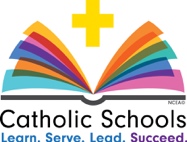 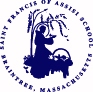 NEW STUDENT REFERRAL PROGRAMBecome a SFA Ambassador & Receive a $500 Tuition Credit!Many of our families initially hear about St. Francis of Assisi School through a personal referral from an existing school family. Now we want to reward you for promoting our school to your family and friends! We recognize that our parents are our best ambassadors. The New Student Referral Program awards a referring SFA family with a $500 tuition credit for each new student referred to SFA and enrolls for the 2018 – 2019 school year.Here’s it how it works:The New Student Referral Program is open to all parents or legal guardians with Pre-K through 8th grade students enrolled at SFA, as well as SFA teachers and staff. Tuition credit awards will be given for referring new students to the school. To qualify for the incentive, referred students cannot have a sibling enrolled at SFA.To qualify, referrals must be acknowledged during the initial contact with the school. To receive tuition credit, the Referring Family must ensure that the Prospective Family submits the Referral Form included in the New Student Application Packet.All new students must meet standard enrollment criteria.Tuition credits will be applied in January 2019 based on the new student(s) remaining through December 2018.  Families, who paid their tuition in full, and teachers and staff making referrals, will receive an incentive check equal to the amount of the tuition credit. The tuition credit of $500 may be pro-rated as determined by the principal for the referral of a new student who enrolls after the official start of the school year (September 2018), based on the acceptance date.  The Student Referral Incentive Program is subject to review and modification. Interpretation of program parameters will be at the discretion of the Principal.St. Francis of Assisi School – New Student Referral ProgramThis form is to be completed by current St. Francis of Assisi School familiesI/We _____________________________________________ have referred the following family to                                                (Name of Referring Family)         St. Francis of Assisi School: _____________________________________________.                                                                                                       (Name of New Family)New Parent Name(s): ______________________________________ Tel: _______________________Address: ___________________________________________________________________________New Student Name: _______________________________________ Grade: _____________________New Student Name: _______________________________________ Grade: _____________________Please return form to: Brian M. Cote, St. Francis of Assisi School, 850 Washington Street, Braintree, MA 02184Verification of your referral will be needed at the time of application and acceptance.Please contact Brian M. Cote, Principal at (781) 848-0842 x12 if you have any questions.